المقرر الذي اعتمده مؤتمر الأطراف في اتفاقية ميناماتا بشأن الزئبق في اجتماعه الأولالمقرر ا م-1/2: التوجيهات المتعلقة بمصادر الإمداد بالزئبق والتجارة فيهإن مؤتمر الأطراف،إذ يسلم بأهمية إجراءات الموافقة عن علم المبينة في المادة ٣ من اتفاقية ميناماتا بشأن الزئبق،وإذ يسلم أيضاً بأهمية المعلومات عن مخزونات الزئبق ومركبات الزئبق ومصادر الإمداد بالزئبق،يقرر اعتماد التوجيهات المتعلقة بالمادة ٣، وبخاصة فيما يتعلق بالفقرات ٥ (أ) و6 و8 التي تتناول مخزونات الزئبق ومركبات الزئبق ومصادر الإمداد بالزئبق، وتصدير الزئبق من الأطراف وغير الأطراف، على النحو الذي قدمته لجنة التفاوض الحكومية الدولية().MCالأمم المتحدةالأمم المتحدةUNEP/MC/COP.1/Dec.2Distr.: General22 November 2017ArabicOriginal: Englishبرنامج الأمم المتحدة للبيئة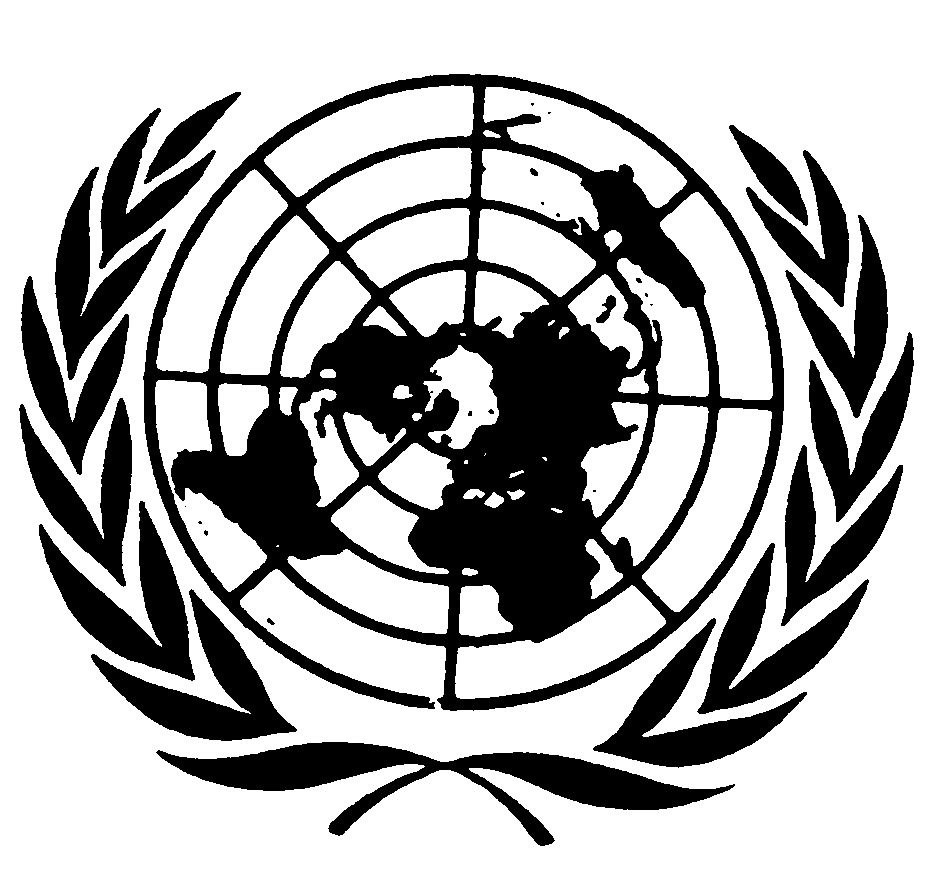 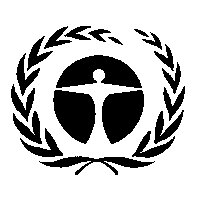 مؤتمر الأطراف في اتفاقية ميناماتابشأن الزئبقالاجتماع الأولجنيف، 24-29 أيلول/سبتمبر 2017